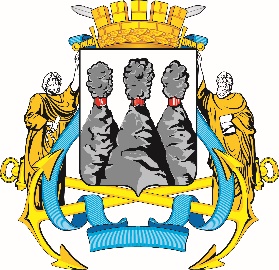 ПОСТАНОВЛЕНИЕВ соответствии с Решением Городской Думы Петропавловск-Камчатского городского округа от 31.10.2013 № 145-нд «О наградах и почетных званиях Петропавловск-Камчатского городского округа» и протоколом заседания Комиссии Городской Думы Петропавловск-Камчатского городского округа по наградам от 10.08.2023 № 10ПОСТАНОВЛЯЮ:за значительный вклад в развитие строительной отрасли на территории Петропавловск-Камчатского городского округа, добросовестный труд, высокий уровень профессионализма и в честь профессионального праздника Дня строителя наградить Почетными грамотами Городской Думы Петропавловск-Камчатского городского округа следующих работников Управления архитектуры и градостроительства администрации Петропавловск-Камчатского городского округа:Белоусову Ольгу Николаевну – заместителя начальника отдела территориального планирования;Гаукину Светлану Хатмулловну – руководителя группы отдела документального обеспечения;Гудым Сигиту Сергеевну – начальника юридического отдела;Мальцеву Татьяну Андреевну – консультанта отдела строительства и архитектуры.ГОРОДСКАЯ ДУМАПЕТРОПАВЛОВСК-КАМЧАТСКОГОГОРОДСКОГО ОКРУГАПРЕДСЕДАТЕЛЬ10.08.2023 № 85О награждении Почетными грамотами Городской Думы Петропавловск-Камчатского городского округаИ.о. председателя Городской Думы Петропавловск-Камчатскогогородского округаС.А. Сароян